AT&T Hikes Online-TV Prices Up to 30% in Second Boost This YearNotices are going out this week telling about 1.3 million customers of AT&T TV Now that prices are rising as much as 30% starting next month. Subscribers who were paying $50 a month for the “Plus” package will see prices climb to $65, while those paying $70 for the 65-channel “Max” package will be charged $80 a month.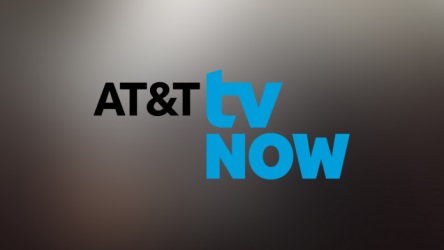 Bloomberg 10.18.19https://www.bloomberg.com/news/articles/2019-10-18/at-t-hikes-online-tv-prices-up-to-30-in-second-boost-this-year?utm_source=Listrak&utm_medium=Email&utm_term=AT%26amp%3bT+Hikes+Online+TV+Prices+Again&utm_campaign=Broadcasters+Stress+Need+For+Revenue+Diversity